Sciences de gestion et numériqueChapitre 8A : l’exploitation et le partage des données 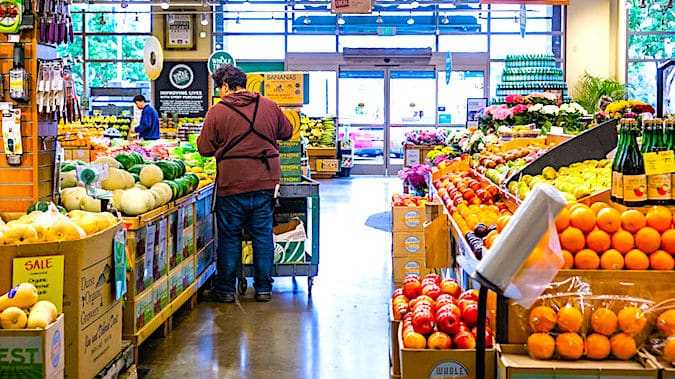 1. l’exploitation des données par les organisationsA. L’utilisation du SI (Système d’Information)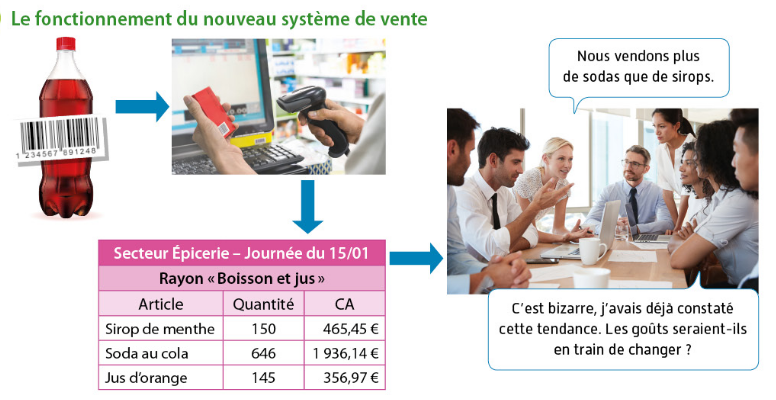 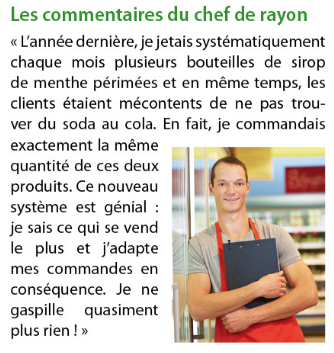 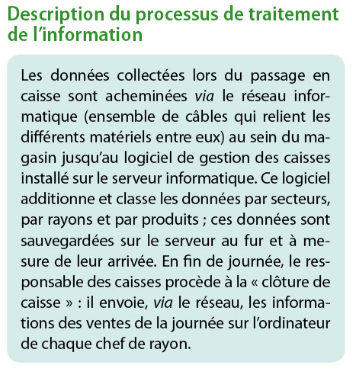 Fiche ressources 1Indiquez les composantes du SI du supermarché 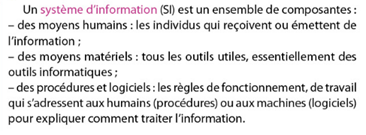 Moyens humains :Moyens matériels :Procédures de fonctionnement :Repérez et expliquez les fonctions du SI de Auchan en donnant des exemples. Collecter :Traiter :Stocker :Diffuser :B) De la donnée à la connaissanceFiche ressources 2Quelles données sont collectées au moment du passage en caisse ? Quelles informations sont obtenues au soir du 15/01 ? Quelle connaissance peut-on tirer de ces informations ?Démontrez l’utilité de ce SI : en quoi permet-il de limiter le gaspillage ?Application : repérez les étapes de transformation de l’informationPour chaque situation présentée ci-dessous, préciser s’il s’agit d’une donnée, d’une information ou d’une connaissance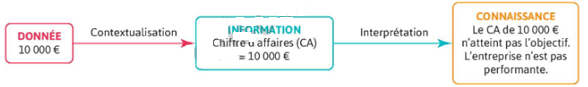 C) Rôle et valeur de l’informationA partir de l’analyse du tableau précédent, déduire les rôles de l’informationPrécisez si les informations du document ci-dessus ont les qualités suivantes :D) Big data et open sourceLes big dataA partir des vidéoshttps://www.youtube.com/watch?v=aq38ZLLi5Rghttps://www.youtube.com/watch?v=sAkbabX_dechttps://www.youtube.com/watch?v=rq5BXOCUbh01. Relevez trois exemples de données citées.2. Expliquez l’utilité du traitement de ces données.3. Expliquez l’utilité du traitement de ces données.L’open sourceFiche ressources 3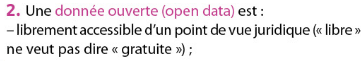 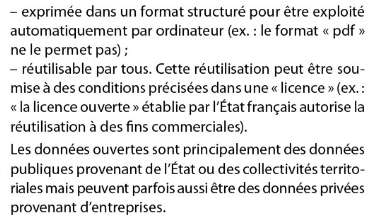 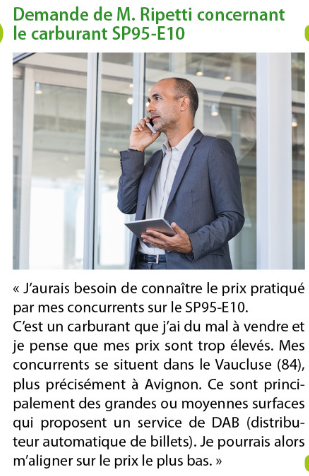 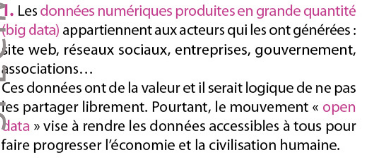 Le responsable de la station a consulté le site www.prix-carburants.gouv.fr pour effectuer la rechercher demandée par Mr Ripetti. S’agit-il d’une donnée ouverte ? Pourquoi.Expliquez pourquoi cela constitue une ressource pour Mr Ripetti ?E) Données à caractère personnel1. Qu’est-ce qu’une donnée à caractère personnel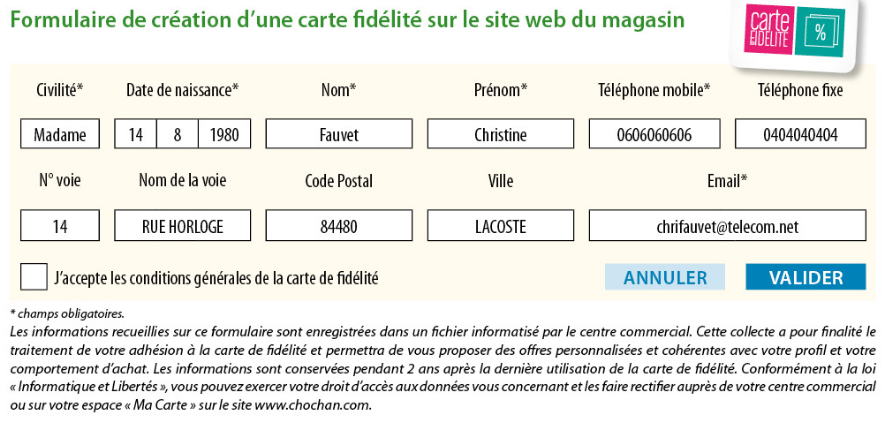 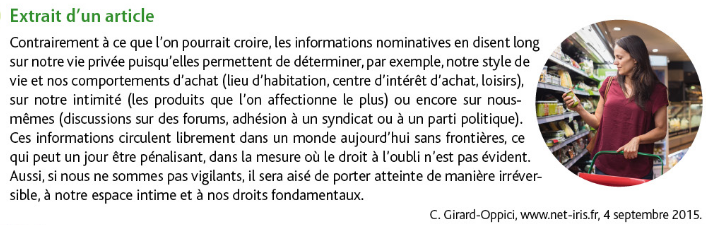 Proposez un regroupement de données qui, prises isolément, ne permettraient pas d’identifier Mme Fauvet mais dont le recoupement va permettre de le faire..Montrez comment le supermarché recueille le consentement explicite de ses clients. Pourquoi est-ce nécessaire ?Mme Fauvet sait-elle à quoi servent les données qu’elle fournit ? Où peut-elle obtenir cette information ?M. Ripetti souhaite vendre le fichier des cartes de fidélité de ses clients à une société de démarchage téléphonique. Est-il libre de le faire ? Justifiez votre réponse.La protection des données à caractère personnelVidéo : https://www.youtube.com/watch?v=iMD3pWAFXEY&feature=emb_logoLe 14 avril 2016, le parlement européen a adopté un texte qui définit un cadre juridique pour réglementer la collecte, le traitement et l’utilisation des données à caractère personnel. Ce règlement général sur la protection (RGPD) est applicable depuis le 25 mai 2018. Il fixe des nouveaux droits pour les nouvelles règles pour les organisations qui collectent, traitent ou diffusent des données à caractère personnelPour chaque proposition ci-dessous, indiquez par une croix dans ce tableau s’il s’agit d’un droit accordé aux clients ou d’un devoir qui incombe à l’organisation détentrice des donnéesLE PARTAGE DE L’INFORMATIONE-communication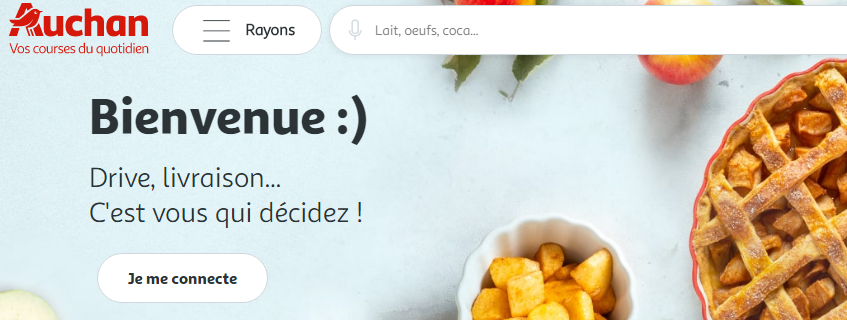 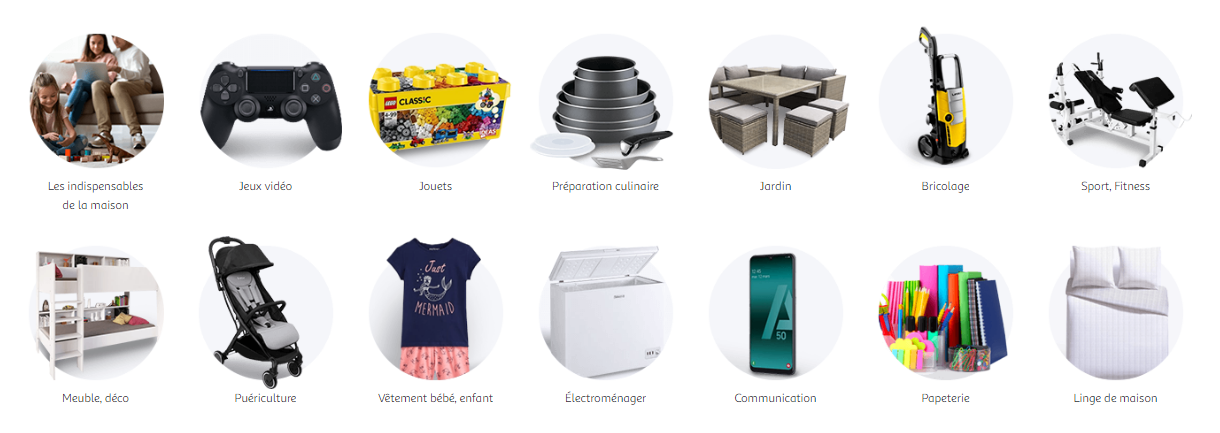 Déterminez l’intérêt, pour Auchan de proposer un site internetExpliquez les enjeux de l’e-communication pour AuchanProposer d’autres moyen qu’Auchan pourrait utiliser pour communiquer :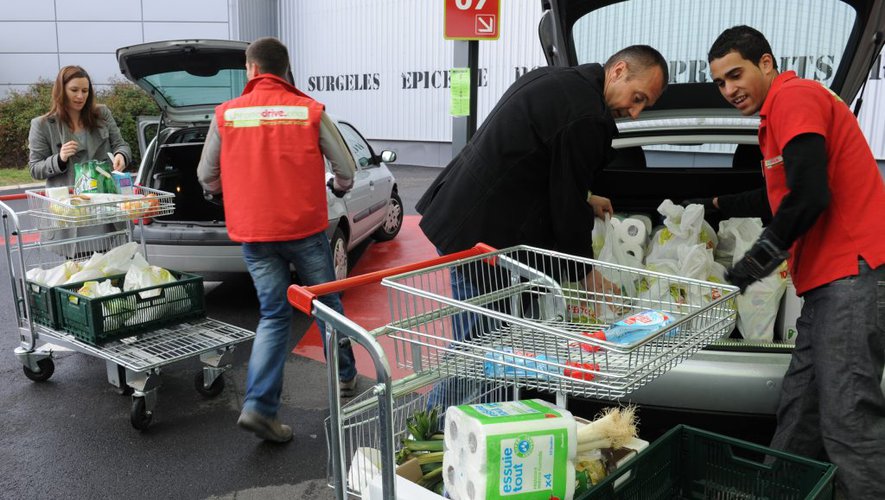 Jérémy travaille au magasin Auchan d’Avignon et est en charge de la préparation des commandes.Sur l’écran de son ordinateur, un tableau récapitulatif lui indique les commandes à traiter. Il consulte la commande N° 12 530 de Mr Bernard. Celui-ci y a indiqué les différents produits qu’il souhaite. Après avoir été dans l’entrepôt et le magasin rechercher les articles, il indique sur le tableau des commandes que les produits sont disponibles. Le système envoie un SMS au client qu’il peut venir chercher sa commande à l’heure prévue.Retrouver dans cet exemple les fonctions du système d’information d’AuchanLe système d’information d’Auchan a pris en charge la commande passée par Internet.Ainsi la commande de monsieur Bernard a été :Collectée : Stockée : Traitement : Diffusion : Quelles sont les informations auxquelles Jérémy a eu accès pour préparer la commande de Mr Bernard ?Expliquez pourquoi Jérémy n’a pas eu accès aux informations de la carte bancaire de Monsieur BernardLa collaboration Fiche ressources 4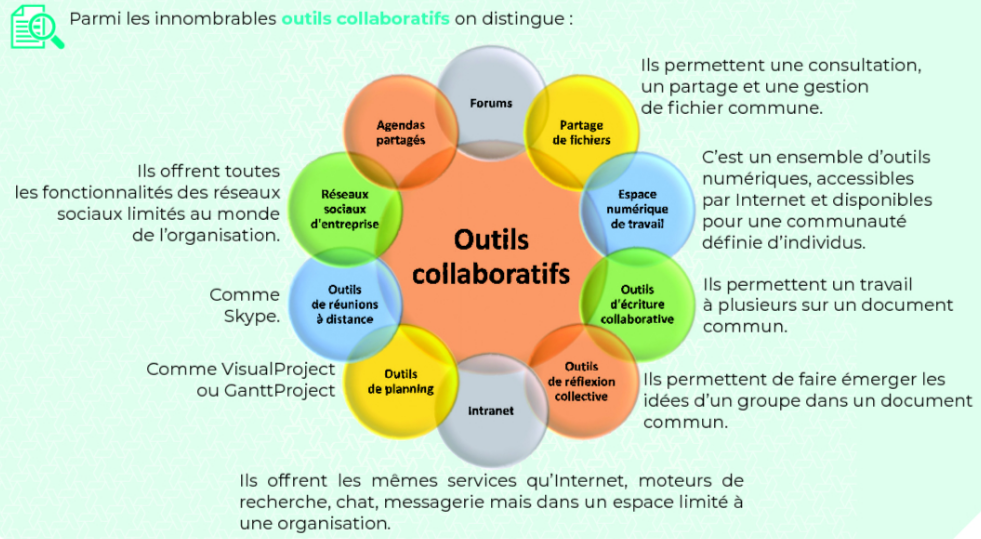 Identifier, dans les exemples ci-dessous, quels seraient les outils collaboratifs les plus appropriésCommunauté en ligne et réseaux sociaux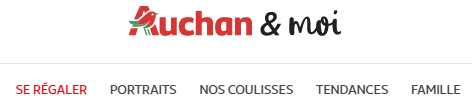 Auchan a décidé de créer une communauté 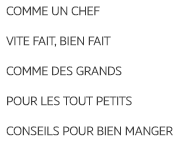 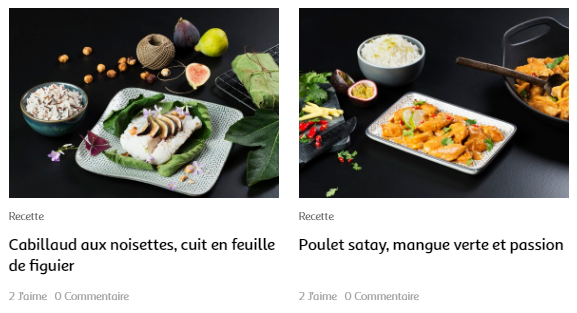 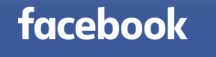 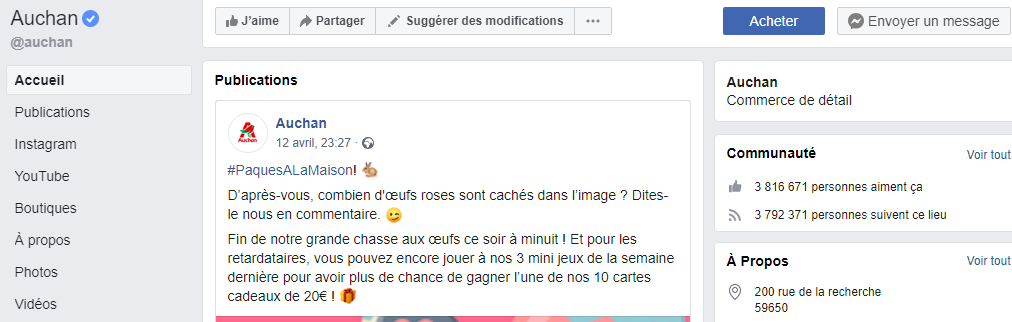 Quel est l’utilité de la communauté en ligne ?Quel est l’intérêt pour une entreprise d’être présent sur les réseaux sociaux ?Expliquez en quoi les communautés en ligne génèrent de l’intelligence collectiveL’intelligence artificielle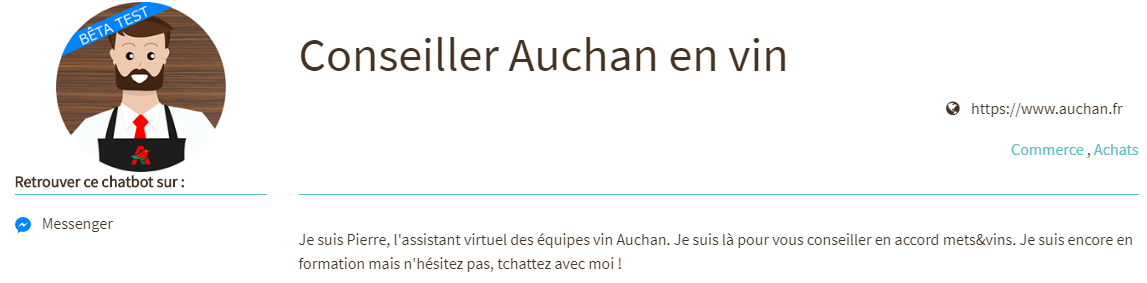 Qu’est-ce qu’un chatbot ?Expliquez ce que peut apporter pour une enseigne un chatbot ?Détaillez le rôle du système de machine learning pour AuchanExpliquez la phrase soulignéeDéterminez les avantages pour AuchanSituationsJustificationEd Sheeran sera en concert en France du 24 au 29 mai2019Le système d’information a 4 fonctionsLe fournisseur augmentera ses prix de 4% à partir du 1er janvierUn graphiste utilise un nuancier pour assortir les couleursBleuSituationsConséquencesAdrien le responsable du rayon « liquide » consulte le nombre de sirop en stock dans le rayon ainsi que le nombre de produits vendus l’année dernière à la même périodeAdrien envoie à son salarié la liste des produits qui doivent arriver afin qu’il les mette en rayonCharlotte prévient les clients que le magasin va bientôt fermer ses portesSituationsaSheila, la collaboratrice de Mr Ripetti, le directeur du magasin, lui envoie l’adresse du site internet du nouveau catalogue du fournisseur Duchemin pour qu’il puisse consulter les articles. Elle a dû faire une erreur car la page web renvoie une erreur 404 « page introuvable ».bSheila a reçu ce matin, la promotion proposée par l’un de nos fournisseurs de petits pots bébé négociée par le chef de rayon. Elle est sûre que les concurrents ne pourront pas proposer un prix plus intéressant.cEn rangeant son bureau Sheila retrouve le catalogue de la saison précédente de l’un des fournisseurs de salons de jardin.dEmilie du service commercial envoie à Sheila l’adresse du blog sur lequel un consommateur raconte son expérience de consommation dans un supermarché de la chaîne. Il décrit son altercation avec l’un des vendeurs. Malheureusement il n’y a ni informations sur le rayon, ni date, ni carte pour situer le magasin.AccessibilitéPertinenceActualitéFiabilitéabcdDroits des clientsDevoir de l’organisationLes traitements de données sensibles (politiques, religieuses, génétiques, ou biométriques...) et les traitements reposant sur l’évaluation des personnes doivent faire l’objet de mesures spécifiquesFacilité d’exercice des droits d’accès, de modification ou de suppression des données personnellesDésignation d’un délégué à la protection des donnéesEn cas de problème, l’autorité de protection des données du pays de résidence peut traiter le litige, quel que soit le lieu d’implantation de l’entreprise concernéeUne information peut être supprimée, un lien peut être déréférencé des moteurs de recherche, s’il y a atteinte à la vie privéeToute personne soit pouvoir récupérer les données qu’elle a fournies à une plateforme et les transférer gratuitement à une autre (réseau social, etc)Les services en ligne doivent obtenir le consentement des parents des mineurs de moins de 16 ans avant leur inscriptionToutes les mesures techniques et organisationnelles nécessaires à la protection des données personnelles doivent être mises en œuvreLes fuites de données personnelles doivent être notifiées dans les 72 heures à l’autorité de protectionL’utilisateur doit être informé sur la collecte et l’utilisation qui est faite de ses données personnellesLe chef de service de Jérémy souhaite faire une réunion pour organiser le travail des prochaines semainesJérémy récupère le document de demander de congés pour ses prochaines vacances d’étéJérémy envoie sa demande de congés à son chef de serviceJérémy lit dans le bulletin d’information d’Auchan qu’un nouveau magasin sera bientôt implanté en Pologne